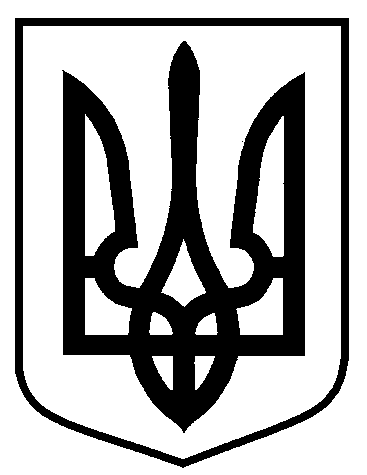 Сумська міська радаВиконавчий комітетРІШЕННЯвід  21.05.2019  №  296У зв’язку з переходом права власності на садовий будинок згідно з договором купівлі продажу від 03.07.2018, на підставі поданої заяви, відповідно до Порядку присвоєння та зміни поштових адрес об’єктам нерухомого майна в місті Суми, затвердженого рішенням Сумської міської ради від 24 вересня 2014 року № 3554-МР, керуючись частиною першою статті 52 Закону України «Про місцеве самоврядування в Україні», виконавчий комітет Сумської міської радиВИРІШИВ:Внести зміни до рішення виконавчого комітету Сумської міської ради від 11.09.2018 № 498 «Про присвоєння та зміну поштових адрес об’єктам нерухомого майна в місті Суми», а саме: в графі 2 пункт 43 додатку 1 слова «Заявник 1» замінити словами «Заявник 2».В.о. міського головиз виконавчої роботи                                                                      В.В. Войтенко    Кривцов 700-103Розіслати: Кривцову А.В., заявникуПро внесення змін до рішення виконавчого комітету Сумської міської ради від 11.09.2018 № 498 «Про присвоєння та зміну поштових адрес об’єктам нерухомого майна в місті Суми»